תכנון לימודים היברידי במדע וטכנולוגיה בהתאם למיקוד הלמידה תשפ"ד    כיתה ה           נושא: חומרים מלאכותיים             הבהרות: המסמך תוכנן בזיקה למסמכי המדיניות הבאים של משרד החינוך: תכנית הלימודים של כיתה ה (נושאים במיקוד הלמידה) ותפיסת הלמידה המתחדשת (אוריינות מדעית).  תכנון לימודים היברידי במסמך זה מתייחס לשילוב הלמידה של ספרי הלימוד (נייר) עם ספרים דיגיטליים ויחידת תוכן דיגיטלית שמרחב הלמידה המקוון (במבט מקוון). שתי הסביבות תומכות זו בזו ומעצימות זו את זו.מסמך זה מתייחס לנושא טכנולוגיה ולנושא חומרים מלאכותיים (פלסטיק) כפי שמופיע בטבלת המיקוד. נושאים אלה מטופלים בתוכנית במבט חדש בשער השני "טכנולוגיה במחשבה תחילה". הפרק מבסס את מהות הטכנולוגיה ואת תהליך התכן ההנדסי החשובים לפתרון בעיות בגישת STEM.העמודה הצהובה מתייחסת לפעילויות המומלצות להשגת ציוני הדרך. מפתח הצבעים של הנושאים במיקוד הלמידה (בסיס והעמקה) נמצא בהלימה למפתח שבטבלת מיקוד הלמידה.שתי העמודות הירקרקות מתייחסות להבניה בהוראה מפורשת של מיומנויות ולהפעלת המיומנויות. מפתח הצבעים של המיומנויות דומה למפתח שנמצא בפרק האוריינות המדעית שבמסמך תוכנית הלימודים (שימו לב למיומנויות שיש להבנות בהוראה מפורשת ולמיומנויות שיש להפעיל). בכיתה ה, נדרשים להבנות שתי מיומנויות בהוראה מפורשת (מתוך שלוש). במסמכי תכנון הלימודים של כל נושאי הלימוד של כיתה ה תהייה התייחסות למיומנויות הרלוונטיות. בהוראה מפורשת הכוונה שיש ללמד את המיומנות (מטרה והליכים) ולהביא את התלמידים למודעות. עמודת שינוי אקלים, על פי ההקשר, נמצאת בזיקה להמלצות המוצעות להשגת ההישגים הנדרשים ולהבניה ולהפעלה של המיומנויות.אנו מאחלים לכם הצלחה רבהחפשו אותנו בפייסבוק, בקבוצות הוואטסאפ או באמצעות אתר במבט חדש (צור קשר)טבלת תכנון הלימודיםמשימת הערכהשינוי אקליםפעילויות להבניית והפעלת מיומנויותהבניה והפעלה של מיומנויות(אוריינות מדעית) (מתוך תוכנית הלימודים) פעילויות להשגת ההישגים הנדרשים(שער משאבי טבע מן הארץ)ציוני דרך(מתוך תוכנית הלימודים)נושאים במיקוד למידה פרק ראשון: חומרים מעשה ידי אדם, בספר הלימוד, במבט חוזר, עמוד 135במדריך למורה, משימת הערכה, עמודים 54-53פתרונות בעמוד 55באתר במבט מקוון, בספר הדיגיטלי, משימת סיכום, עמוד 135הפלסטיק הוא חומר שמקורו בנפט גולמי. תהליך הפקה של פלסטיק ותהליך הייצור של פלסטיק כרוכים בניצול מקורות אנרגיה פוסיליים ובכך תהליכי הייצור וההפקה תורמים לפליטה של פחמן דו-חמצני לאטמוספרה. זאת ועוד, שריפה של מוצרי פסולת תורמת אף היא לפליטה של פחמן דו-חמצני לסביבה. הפתרון הוא הקטנת הצריכה של פלסטיק, שימוש חוזר בפלסטיק ושימוש בחומרי אריזה וכלים רב פעמיים.פרק ראשון: חומרים מעשה ידי אדםבספר הלימוד, בתבנית שומרים על כדור הארץ - פיתוח בר קיימא, המחיר הסביבתי של שימוש בפלסטיק, עמודים 123-121לאחר בחינת ההשלכות של ייצור ושימוש בפלסטיק על הסביבה, והפתרונות הקיימים לבעיה, התלמידים מתבקשים להכין תכנית פעולה כדי לצמצם את הצטברות הפלסטיק בסביבה ומחברים כרזה ובה הפעולות שהציעו.ספר הלימוד,  משימה: חומר חכם בפעולה, חלק ב (העשרה): חוקרים מוצר, עמוד 127עורכים תצפית על דגם של מתקן שמשולב בו החומר ניטינול. היכרות עם רכיבי הדגם ומעקב אחר התנועה במתקן בעקבות חימום קפיץ הניטינול.לקבל החלטות המתבססות גם על ידע מדעי וליזום פעולות לפתרון של סוגיות מורכבות (לדוגמה חברתיות כלכליות, סביבתיות) המשלבות היבטים מדעייםלפתח מודלים כדי להדגים תופעה ולהסביר כיצד היא מתרחשת באופן שמתיישב עם הראיות הנתונות וכאמצעי לתקשר את הבנת התופעה הנדונהפרק ראשון: חומרים מעשה ידי אדםבאתר במבט חדש מערכי שיעור:מוקפים בפלסטיקחומרים חכמים בספר הלימוד, משימה: מפיקים קזאין,  עמודים 120-117באתר במבט מקוון, ספר דיגיטלי, משימה:ניטינול "חומר חכם", עמוד 128הכנת סליים, עמוד 133שימוש בחומרים פלסטיים (הרחבה)הקשר בין תכונות החומרים הפלסטיים לבין השימושים בהם: מבודד אטום למים פלסטיות נפט גולמי      כחומר המוצא         לתעשיית הפלסטיק.פרק ראשון: חומרים מעשה ידי אדם, ספר הלימוד,משימה: פלסטיק היכן?, עמודים 114-113במשימה בודקים תכונות של מוצרים שעשויים מפלסטיק, מארגנים תוצאות בטבלה, משווים בין התכונות של סוגי פלסטיק ומסיקים מסקנות.אתר במבט מקוון, בספר הדיגיטלי, משימה:האם לא די לפלסטיק?, עמוד 122 במשימה מתואר סקר שבו  נבדק  היקף השימוש בשקיות (חד פעמיות ורב פעמיות). הסקר מזמן דיון בנושא השפעת השימוש בפלסטיק על הסביבה.להפיק ולייצג מידע בטבלה לגילוי דפוסים כמו יחסי גומלין הכללות, מגמות(תרגול מיומנות שנלמדה בכיתה ד)לפרש ולהסביר את ההשלכות של פתרונות על היבטים חברתיים, סביבתיים, מוסריים בהתבסס על ידע מדעי.פרק ראשון: חומרים מעשה ידי אדםספר הלימוד, תת פרק - מוקפים בפלסטיק, קטע מידע עמוד 112משימה:פלסטיק בשרות האדם, עמודים 116-115ספר הלימוד,משימה: המחיר הסביבתי שיש לשימוש בפלסטיק, קטע מידע ושאלות, עמודים 123-121מבט מקוון, ספר דיגיטלי, משימות:אפשר בלי קשית שתיה, עמוד 121פלסטיק ובטון נפגשים, עמוד 123השפעת הטכנולוגיה על החברה והסביבה התפתחויות טכנולוגיות במהלך ההיסטוריה והשפעתן על החברה והתרבות (הרחבה)השפעת הטכנולוגיה על החברה והסביבה פרק ראשון: חומרים מעשה ידי אדם בספר הלימוד, המשימה:בואו נתכן!  (חקירה), עמוד 132שלב החקירה בתהליך תכנון מוצר כולל גם חקר מדעי.במידה והניטינול אינו בנמצא, מוצע להשתמש בחומר "חכם" אחר .   לתכנן מערך מחקר ולבצעו:שאלת חקר, השערות, גורמים משפיעים, גורמים קבועים, בקרה וחזרותפרק ראשון: חומרים מעשה ידי אדם באתר במבט חדש מערכי שיעורחומרים חכמים  (המשך מערך שיעור)ספר הלימוד, תת הפרק: בואו נתכן!  במשימות בעמודים  133-120 מתנסים  בתהליך תיכון שלם.   במקום ניטינול  אפשר להשתמש בפלסטיק או בקזאין.תכנון ובניית מוצרהגדרת צורך וניסוח הבעיהאפיון דרישות מהמוצר ואילוציםהעלאת פתרונות אפשרייםבחירת פתרון תהליך תיכון כולל  ייצור אבטיפוס,          הערכתו ושיפורו,         תוך התחשבות          באילוצים          ובדרישות         מהמוצר.ייצורשיווק ופרסוםטכנולוגיהתכנון ובניית מוצר  פרק שני: תהליך הייצור התעשייתי (הרחבה), בספר הלימוד, במבט חוזר, עמוד 155במדריך למורה, משימת הערכה, עמוד 54פתרונות, עמוד 55פרק שני: תהליך הייצור התעשייתי (הרחבה), בספר הלימוד,משימה: מרכיבים עטיםמתכננים ובונים,עמודים 143-140במשימה  משווים בין תהליך ייצור ידני לתהליך ייצור תעשייתי (פס ייצור) במטרה לענות על השאלה: איזו שיטת הרכבה של עטים יעילה יותר, הרכבה בייצור יְדָני או פס ייצור? הפעילות נערכת בקבוצות ובעקבות הממצאים של ההתנסות מסיקים מסקנות.להשוות בין תכנון, ביצוע, וממצאים של קבוצות שונות במחקר ולהסיק מסקנות   פרק שני: תהליך הייצור התעשייתי (הרחבה) באתר במבט חדש, מערכי שיעור:מיצור ידני ליצור תעשייתיהתהליך התעשייתיבאתר במבט מקוון, בספר דיגיטלי, משימות:ייצור נעליים - בעבר וכיוםעמוד 138במפעל המכוניות, עמוד 139האם אפשר לייצר כול מוצר בייצור ידני וגם תעשייתי?, עמוד 139מרכיבים עטים,עמוד 142תהליך הייצור (הרחבה) בכיתה ה או בכיתה וייצור ידני ומאפייניותהליך ייצור הנעשה על ידי אומנים ומבוסס על הידע, הניסיון והיכולות שלהם.ייצור תעשייתי ומאפייניוהיתרונות והחסרונות של ייצור ידני ושל ייצור תעשייתישינוי אקליםלייצור התעשייתי יש השפעה גדולה על התחממות כדור הארץ. לייצור מוצרים נדרשת אנרגיה רבה שאותה אנחנו מפיקים באמצעות שריפה של חומרי דלק מחצביים. במהלך השריפה נפלט הגז פחמן דו-חמצני שהצטברותו באטמוספרה גורמת להתגברות אפקט החממה ובעקבות כך לשינוי אקלים.  לאור זאת, צמצום צריכה, שימוש חוזר במוצרים ושימוש באנרגיות מתחדשות בתעשייה ובתחבורה עתידים לשמור על כדור הארץ מפני התחממות.                                  כרזה בנושא שינוי אקלים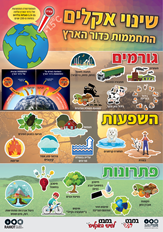 הכרזה מציגה באופן מערכתי את נושא שינוי האקלים (התופעה, גורמים, השלכות ופתרונות). הכרזה נמצאת במדור שינוי אקלים שבאתר במבט חדש.שינוי אקליםלייצור התעשייתי יש השפעה גדולה על התחממות כדור הארץ. לייצור מוצרים נדרשת אנרגיה רבה שאותה אנחנו מפיקים באמצעות שריפה של חומרי דלק מחצביים. במהלך השריפה נפלט הגז פחמן דו-חמצני שהצטברותו באטמוספרה גורמת להתגברות אפקט החממה ובעקבות כך לשינוי אקלים.  לאור זאת, צמצום צריכה, שימוש חוזר במוצרים ושימוש באנרגיות מתחדשות בתעשייה ובתחבורה עתידים לשמור על כדור הארץ מפני התחממות.                                  כרזה בנושא שינוי אקליםהכרזה מציגה באופן מערכתי את נושא שינוי האקלים (התופעה, גורמים, השלכות ופתרונות). הכרזה נמצאת במדור שינוי אקלים שבאתר במבט חדש.שינוי אקליםלייצור התעשייתי יש השפעה גדולה על התחממות כדור הארץ. לייצור מוצרים נדרשת אנרגיה רבה שאותה אנחנו מפיקים באמצעות שריפה של חומרי דלק מחצביים. במהלך השריפה נפלט הגז פחמן דו-חמצני שהצטברותו באטמוספרה גורמת להתגברות אפקט החממה ובעקבות כך לשינוי אקלים.  לאור זאת, צמצום צריכה, שימוש חוזר במוצרים ושימוש באנרגיות מתחדשות בתעשייה ובתחבורה עתידים לשמור על כדור הארץ מפני התחממות.                                  כרזה בנושא שינוי אקליםהכרזה מציגה באופן מערכתי את נושא שינוי האקלים (התופעה, גורמים, השלכות ופתרונות). הכרזה נמצאת במדור שינוי אקלים שבאתר במבט חדש.פרק שני: תהליך הייצור התעשייתי  ספר הלימוד, קטע מידע בתבנית היודעים אתם ש... המכונית השחורה, עמוד 139באתר במבט מקוון, ביחידת התוכן לכיתה ג (שינוי אקלים וקיימות) משימה דיגיטלית:להגיע מהר יותר המשימה עוסקת במהות הטכנולוגיה - הגברת יכולת כדי לתת מענה לצרכים אנושיים בהקשר של התחבורה.השפעת הטכנולוגיה על החברה והסביבה התפתחויות טכנולוגיות במהלך ההיסטוריה והשפעתן על החברה והתרבות (הרחבה)דוגמה: התפתחות כלי תחבורה, מהעגלה ועד המטוס, התפתחות הטלפון, התפתחות האופנייםהשפעת התפתחות הייצור התעשייתי על החברה (הרחבה)השפעת הטכנולוגיה על החברה והסביבה 